Hoodies Order Form 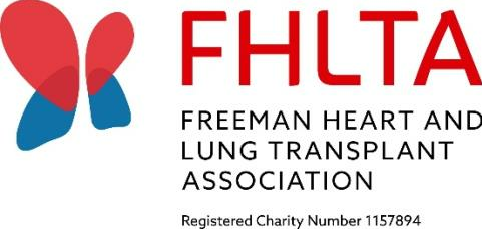 All hoodies will have the New FHLTA logo on the front left side and writing 
	of your choice on the back. Options are Zip front or Overhead and the colour charts are included. All order forms must be emailed to adelefhlta@mail.com Name  Email Postal Address Hoodie Type Over head or Zip       Cap Colour  (see below) Size (see below) Printing  on the back  
Please write here       Price List all prices include postage. 	Zip Hoodie with logo on front and writing on the back  Children’s Zip Hoodie as above    £16.50 Children’s Overhead Hoodie as above  £14.50              Caps with logo to front  £  6.00 All payments to the FHLTA, payments must be made before items are ordered. 		30-91-50 
	Please use your surname and the letters HP as a reference.  Or Cheque made payable to FHLTA and posted to Adele Lambert, 8 Harebell 
	Meadows, Newton Aycliffe, Co Durham, DL5 4UG Rip-Strip™ size adjuster, perfect for print and embroidery. 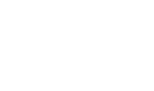 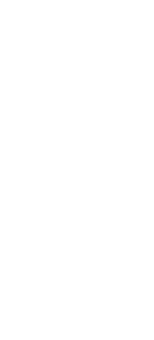 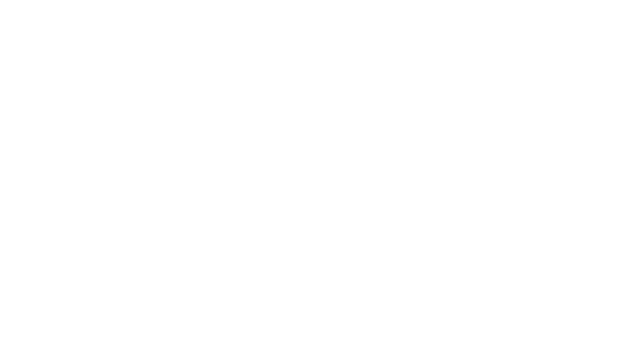 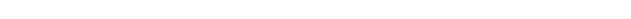 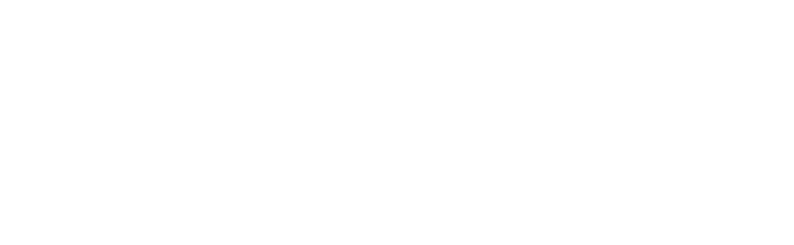 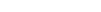 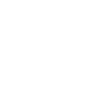 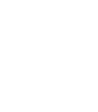 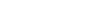 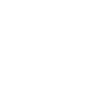 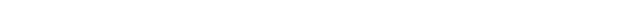 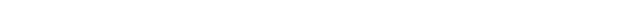 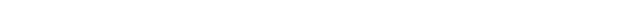 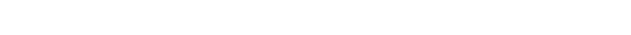 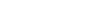 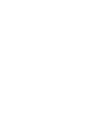 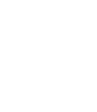 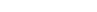 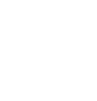 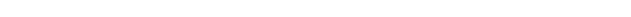 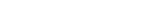 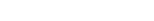 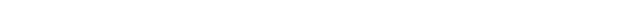 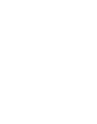 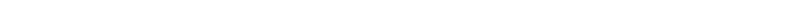 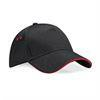 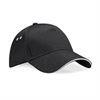 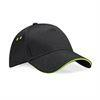 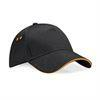 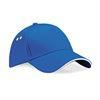 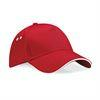 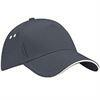 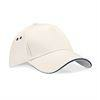 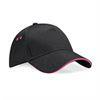 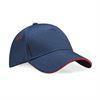 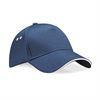 Washing Instructions Sponge clean only • Perfect for print and embroidery • Wide choice of colours Fabric 100% Cotton drill Weight 75g Size Description - One size (adjustable) Black/ Orange Bright Royal/ White Classic Red/ White Putty/ French Navy Black / Fuchsia Red Navy / Putty Heavy Blend™ hooded sweatshirt 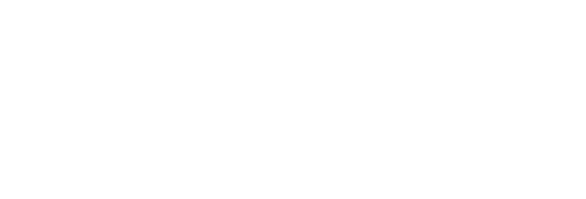 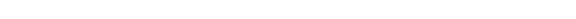 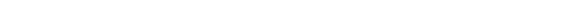 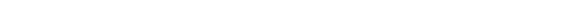 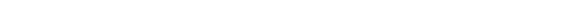 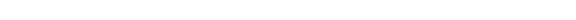 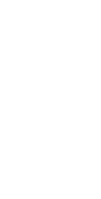 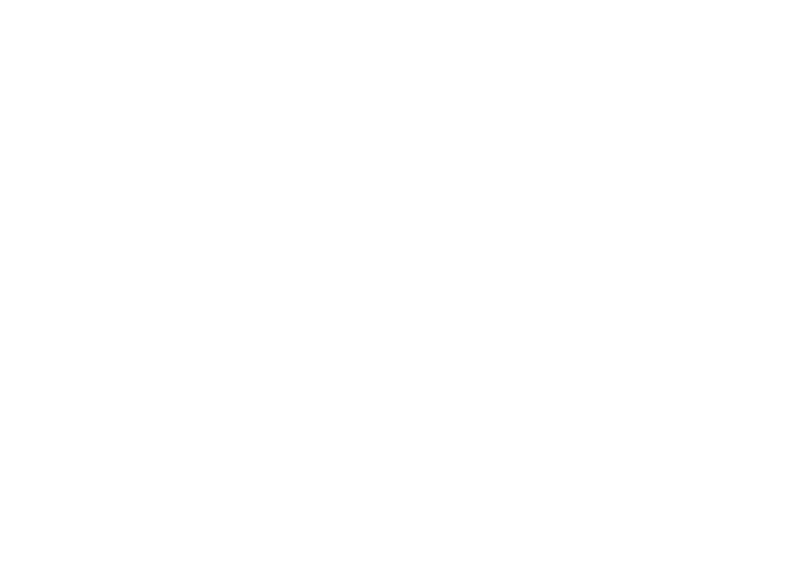 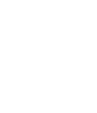 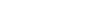 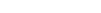 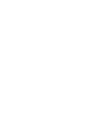 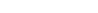 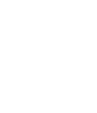 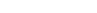 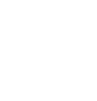 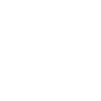 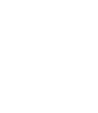 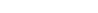 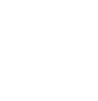 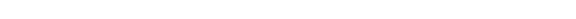 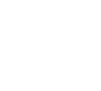 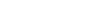 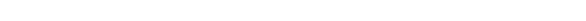 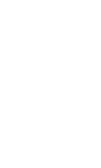 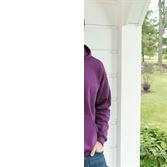 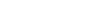 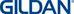 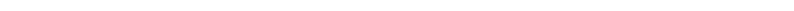 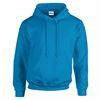 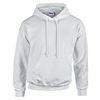 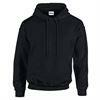 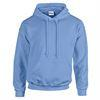 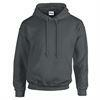 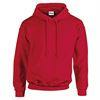 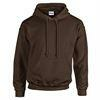 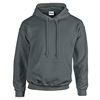 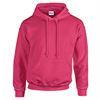 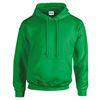 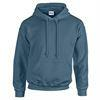 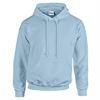 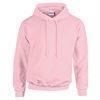 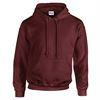 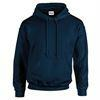 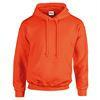 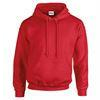 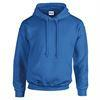 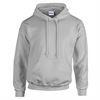 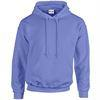 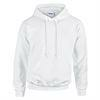 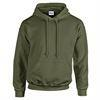 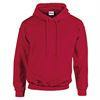 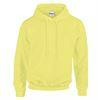 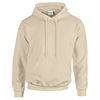 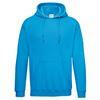 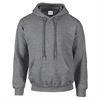 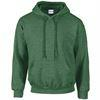 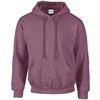 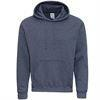 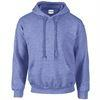 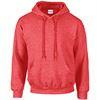 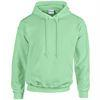 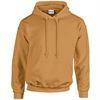 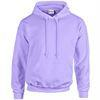 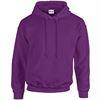 Fabric 50% Cotton, 50% Polyester Weight White 257gsm, Colours 271gsm *3XL - 5XL only available in these colours Sand Sapphire Graphite Heather Heather Sport Dark Heather Sport Dark Heather Sport Dark Heather Sport Royal Red Mint Green Old Gold Orchid Heavy Blend™ full zip hooded sweatshirt 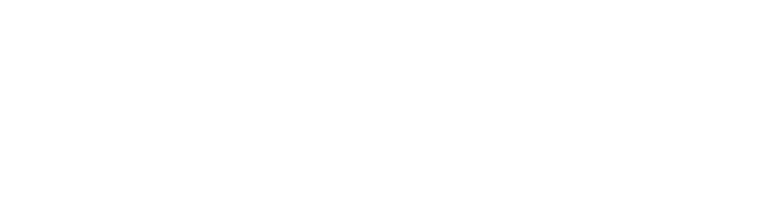 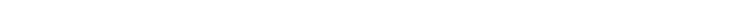 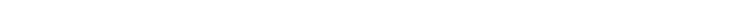 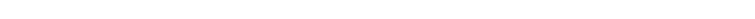 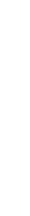 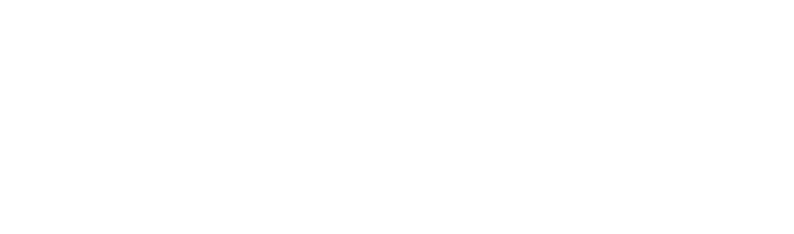 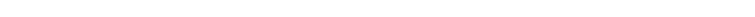 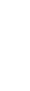 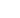 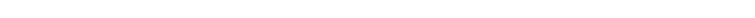 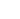 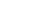 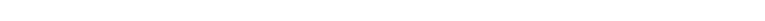 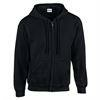 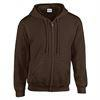 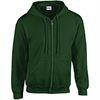 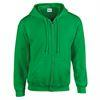 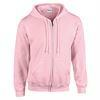 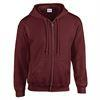 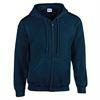 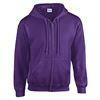 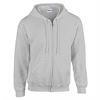 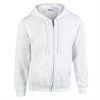 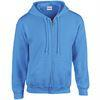 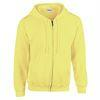 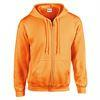 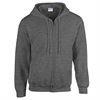 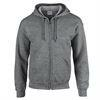 Fabric 50% Cotton, 50% Polyester Weight White 265gsm, Colours 279gsm Size Description - S 34/36" M 38/40" L 42/44" XL 46/48" 2XL 50/52" 3XL* 54/56" 4XL* 58/60" 5XL* 62/64" *3XL - 5XL only available in these colours Purple Sport Grey* White* Carolina Blue Safety Green Safety Orange Dark Heather Graphite Heather Ash, Royal and Red also available in these Zip hoodies see above overhead hoodie 
	chart for these colours. Fabric 80% Ringspun cotton 20% Polyester 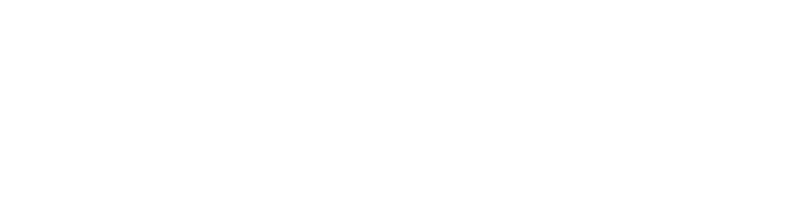 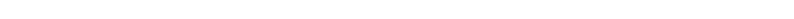 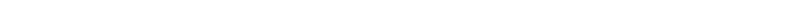 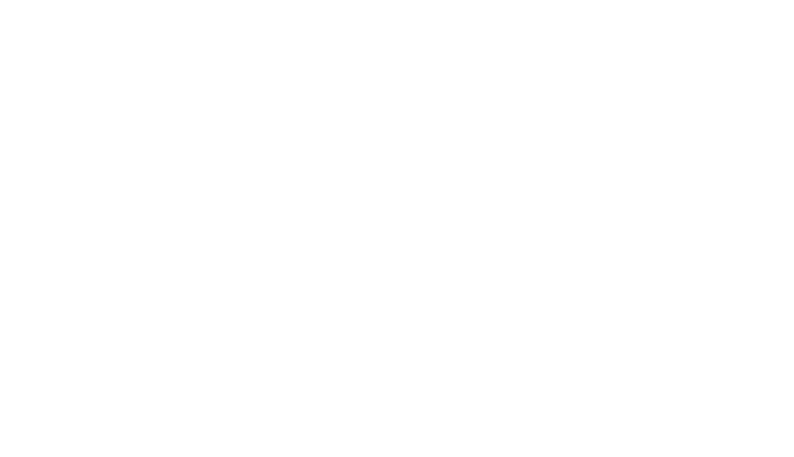 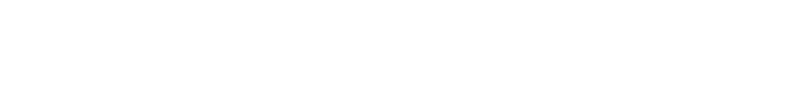 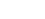 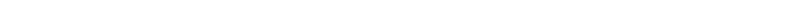 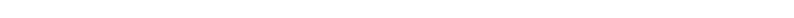 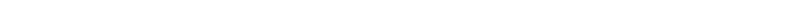 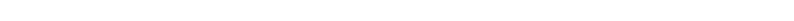 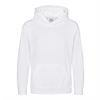 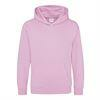 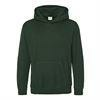 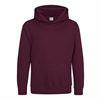 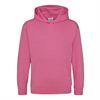 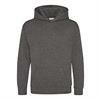 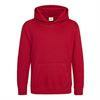 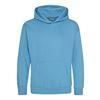 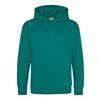 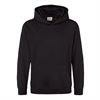 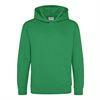 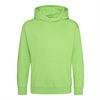 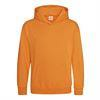 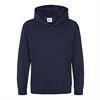 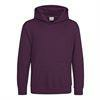 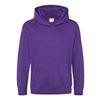 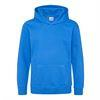 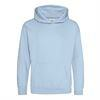 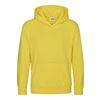 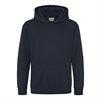 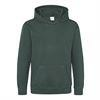 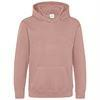 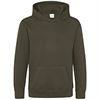 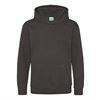 Size Description 1/2 24" 3/4 26" 5/6 28" 7/8 30" 9/11 32" 12/13 34" Kids Zip Hoodie 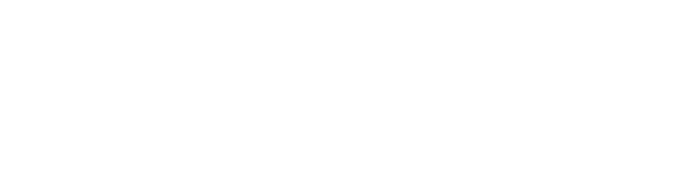 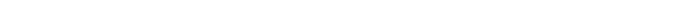 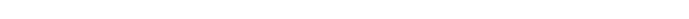 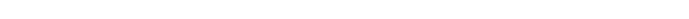 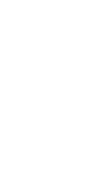 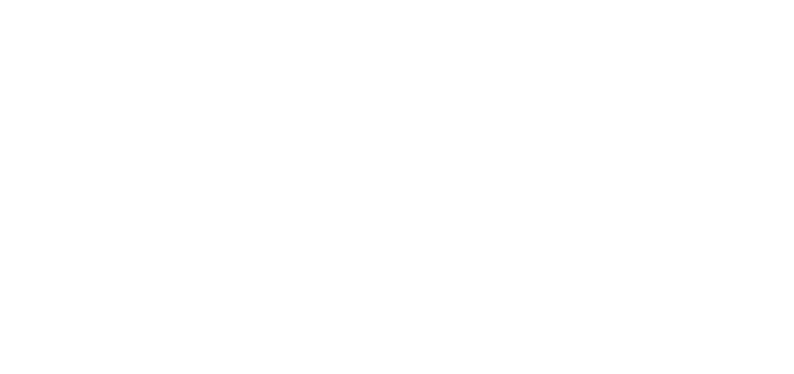 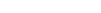 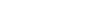 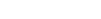 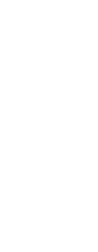 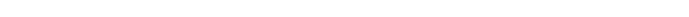 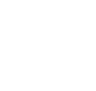 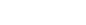 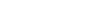 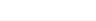 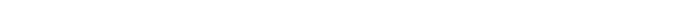 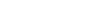 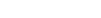 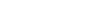 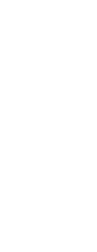 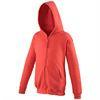 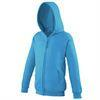 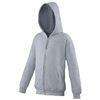 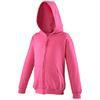 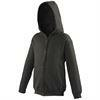 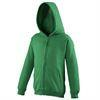 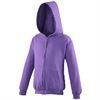 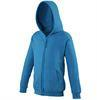 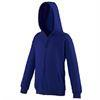 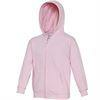 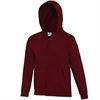 Fabric 80% Ringspun cotton, 20% Polyester Weight 280gsm Size Description - 3/4 26" 5/6 28" 7/8 30" 9/11 32" 12/13 34" Jet Black Kelly Green Purple Sapphire Blue Oxford Navy Baby Pink Burgundy Also available Artic White, French Navy and Royal Blue 